АДМИНИСТРАЦИЯ СЕЛЬСКОГО ПОСЕЛЕНИЯТИХВИНСКИЙ СЕЛЬСОВЕТ ДОБРИНСКОГО МУНИЦИПАЛЬНОГО РАЙОНА  ЛИПЕЦКОЙ ОБЛАСТИП О С Т А Н О В Л Е Н И Е           29.04.2016			         	                  №27                                               д.Большая Плавица   	  О разработке проекта бюджета сельского поселения Тихвинский сельсовет Добринского муниципального района Липецкой области Российской Федерации на 2017 год и на плановый период 2018 и 2019 годовВ соответствии с Бюджетным кодексом Российской Федерации, решением Совета депутатов сельского поселения Тихвинский сельсовет N 193-рс от 08.04.2014г. "О бюджетном процессе в сельском поселении Тихвинский сельсовет", руководствуясь Уставом сельского поселения Тихвинский сельсоветПОСТАНОВЛЯЕТ:1. Утвердить Порядок составления проекта бюджета сельского поселения Тихвинский сельсовет на 2017 год и на плановый период 2018 и 2019 годов  согласно приложению 1.2. Старшему специалисту 1 разряда в срок до 1 июля обеспечить представление информации от главных администраторов доходов бюджета сельского поселения согласно приложению 2.3. Исполнительному органу обеспечить представление в администрацию сельского поселения по установленным им формам и срокам дополнительной статистической и аналитической информации, необходимой для разработки проекта бюджета сельского поселения Тихвинский сельсовет на 2017 год и на плановый период 2018 и 2019 годов.4. Возложить персональную ответственность за своевременное представление материалов к проекту бюджета сельского поселения Тихвинский сельсовет на 2017 год и на плановый период 2018 и 2019 годов на главу администрации сельского поселения Тихвинский сельсовет Кондратова А.Г.Глава администрациисельского поселения Тихвинский сельсовет						А.Г.Кондратов                                                                                                                                   Приложение 1                                                                                 к постановлению администрациисельского поселения Тихвинский сельсоветот 29.04.2016 г. №27ПОРЯДОКСОСТАВЛЕНИЯ ПРОЕКТА БЮДЖЕТА СЕЛЬСКОГО ПОСЕЛЕНИЯ ТИХВИНСКИЙ СЕЛЬСОВЕТ НА 2017 ГОД И НА ПЛАНОВЫЙ ПЕРИОД 2018 и 2019 ГОДОВ1. Администрация сельского поселения:до 20 июля:- разрабатывает прогноз поступлений доходов в бюджет сельского поселения на 2017 год и плановый период 2018 и 2019 годов (далее- 2017 год и плановый период);до 10 августа: - осуществляет расчеты объема бюджетных ассигнований бюджета сельского поселения на исполнение действующих и принимаемых расходных обязательств;       до 01 сентября : доводит до органов местного самоуправления предельные объемы бюджетных ассигнований на 2017 год и плановый период:- разрабатывает проекты программ муниципальных заимствований и муниципальных гарантий местного бюджета на 2017 год и плановый период;до 10 сентября: рассматривает несогласованные вопросы по бюджету с субъектами бюджетного планирования.2. Субъекты бюджетного планирования представляют в администрацию сельского поселения:до 01 августа:- реестры действующих расходных обязательств на 2017 год и  плановый период;- проекты нормативных правовых актов, предусматривающих установление новых расходных обязательств на 2017 год и плановый период;- обоснование потребности в бюджетных ассигнованиях по действующим и принимаемым расходным обязательствам сельского поселения на 2017 год и плановый период с выделением объемов средств, необходимых для выполнения условий софинансирования расходных обязательств с федеральным и областным бюджетами;до 1 октября:- распределение  предельного объема бюджетных ассигнований бюджета сельского поселения на 2017 год и плановый период  по целевым статьям(муниципальным программам и непрограммным направлениям деятельности) группам  видов расходов, разделам, подразделам классификации расходов бюджетов;- проекты муниципальных заданий, планируемых к доведению до муниципальных учреждений в 2017 году и плановом периоде;-   расчеты стоимости оказания муниципальных услуг муниципальными учреждениями;-   проекты изменений в паспорта муниципальных программ ;- прогноз поступления доходов от предпринимательской и иной приносящей доход деятельности бюджетных учреждений в разрезе видов платной деятельности и направления их расходования.3. Администрация сельского поселения рассматривает:до 15 сентября:- основные характеристики проекта бюджета сельского поселения на 2017 год и плановый период;до 14 ноября:- проект решения сессии Совета депутатов сельского поселения Тихвинский сельсовет "О бюджете сельского поселения Тихвинский сельсовет Добринского муниципального района Липецкой области Российской Федерации на 2017 год и на плановый период 2018 и 2019 годов".Приложение 2                                                                                 к постановлению администрациисельского поселения Тихвинский сельсоветот 29.04.2016 г. №27ИНФОРМАЦИЯ,ПРЕДСТАВЛЯЕМАЯ ГЛАВНЫМИ АДМИНИСТРАТОРАМИ ДОХОДОВ БЮДЖЕТА СЕЛЬСКОГО ПОСЕЛЕНИЯ, ИСПОЛНИТЕЛЬНЫМИ ОРГАНАМИ МУНИЦИПАЛЬНОЙ ВЛАСТИ СЕЛЬСКОГО ПОСЕЛЕНИЯ В АДМИНИСТРАЦИЮ СЕЛЬСКОГО ПОСЕЛЕНИЯ ДЛЯ ФОРМИРОВАНИЯ ПРОЕКТА БЮДЖЕТА СЕЛЬСКОГО ПОСЕЛЕНИЯ НА 2017 ГОДИ НА ПЛАНОВЫЙ ПЕРИОД 2018 и 2019 ГОДОВ                                                                                                                                   Приложение 3                                                                                 к постановлению администрациисельского поселения Тихвинский сельсоветот 29.04.2016 г. №27Заданиепо предоставлению информации главным администратором доходов, администрации поселения для формирования проекта бюджета поселения по доходам на 2017 год и на плановый период 2018 и 2019 годовN 
п/пНаименование показателей   Периоды   Исполнители       1.Прогноз налогов, администрируемых  налоговыми  органами (в консолидированный бюджет сельского поселения )2017, 2018,2019 годы          МИФНС России №1 по Липецкой области                 2.Прогноз социально- экономического развития     сельского поселения на 2017 - 2019 годы 2017,2018,2019 годы             Администрация сельского поселения                 3.Прогноз налогооблагаемой базы (доходы, уменьшенные на величину расходов) для расчета единого сельскохозяйственного налога  2017,2018,2019 годы             Администрация сельского поселения                 4.Фонд заработной платы         2017,2018,2019 годы             Администрация сельского поселения                 5.Прогноз поступления арендной платы за земельные участки,  государственная собственность на которые не разграничена,   соответствующими обоснованиями (кадастровая   стоимость земельных участков, сдаваемых в аренду; ставки;   льготы) 2017, 2018,2019 годы          Администрация сельского поселения                 6.Ожидаемые поступления    от продажи земельных участков, государственная собственность на которые не разграничена 2017, 2018,2019 годы          Администрация сельского поселения                 7.Прогнозные поступления  от сдачи в аренду имущества, находящегося в муниципальной  собственности 2017, 2018,2019  годы Администрация сельского поселения                 № п/пНаименование показателейПериодыИсполнители1Прогноз налогов,    администрируемых налоговыми органами (в консолидированный бюджет  поселения , в том числе:- земельный налог вдействующих условиях и в условиях изменения кадастровой стоимости  земли (с учетом переоценок                                 Отдельных категорий земель, результаты которых будут утверждены в 2017                                    году)                                       2017 год, а также данные по оценке  поступлений текущего года и на плановый период   2Сумма налога на доходы                                         физических лиц, подлежащая                  возврату из бюджета                                           за 2017 год              3Прогноз социально-экономического  развитиия поселения на  2017-2019 годы2017 год, а также данные по оценке  поступлений текущего года и на плановый период    администрация   сельского поселения                4Фонд заработной платы в  поселении в том  числе за счет резидентов и участников особых  экономических зон         5Прогноз поступлений     арендной платы за земельные участки,  собственность на которые не разграничена, в разрезе  категорий земель с  соответствующими обоснованиями (кадастровая  стоимость земельных участков, сдаваемых в аренду; ставки; льготы) в разрезе поселений. То же,                                       в условиях изменения кадастровой стоимости земли (с учетом переоценок                  отдельных категорий  земель, результаты которых будут утверждены в 2017      году).                                                          2017 год, а также данные по оценке поступлений текущего года и на плановый период   администрация   сельского поселения6Прогноз поступления арендной платы за землю после разграничения государственной  собственности на землю в разрезе категорий земель с соответствующими обоснованиями (кадастровая  стоимость земельныхучастков, сдаваемых в аренду, ставки) с учетом земель, находящихся в собственности поселений. То же, в                                             условиях изменения кадастровой стоимости земли (с учетом переоценок отдельных категорий  земель, результаты котоые будут утверждены в 2017 году). 7Ожидаемые поступлении от продажи земельных участков, находящихся в  муниципальной собственности поселения 8Планируемые доходы от  сдачи в аренду имущества, находящегося в  муниципальной собственности, базовый  уровень арендной платы за  пользование муниципальным имуществом                     2017 год, а также данные по оценке  поступлений текущего года и на плановый период   администрация   сельского поселения9Ожидаемые поступления от реализации имущества, находящегося в муниципальной собственности  Программа приватизации имущества, находящейся в муниципальной                      собственности, ожидаемые поступлени приватизации  муниципального имущества  10Перечень предприятий и организаций, которым предполагается предоставить льготы по арендной плате за занимаемое помещение, находящееся в муниципальной                                                  собственности             11Прогнозные поступления от сдачи в аренду имущества, находящегося в муниципальной собственности  поселения  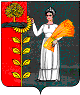 